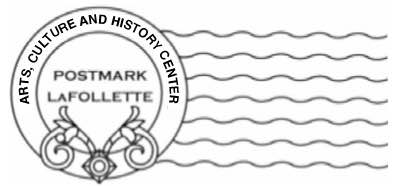 Writers Guild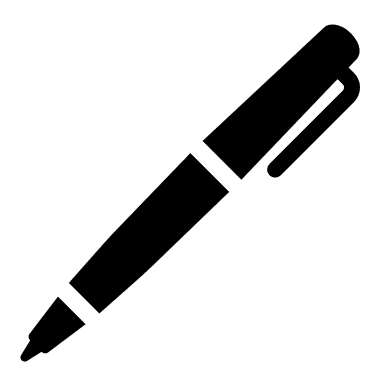 Encouraging, Promoting, and Inspiring, aspiring writers, poets, and songwritersmembership applicationWriting Credits:Please list all published writings: Don’t worry if you have no credits that is what we are here for.GOALS: (For your future self)What do you want to take away from the group:About us: We are published and non-published writers who want to encourage, inform, and mentor others. We have meetings on the third Thursday of every month, on Zoom or in person. We will inform you via email which meeting method we will use that month. This group is a bully-free zone it will not be tolerated. We are here to build up, encourage, and help. SignatureWe do not discriminate based on race, creed, religion, gender, or orientation. ALERT:Dues per year are 20.00 this allows you one entry into each of the contests held throughout the  year by the Writers Guild for no fee. Meetings that encourage, teach, and ideas from experienced authors to promote your work. Plus, there is no entrance fee for any readings we have during the year.If you want to register online, please scan the QR below and follow the instructions on the tab marked Writers Guild. Thank you and welcome.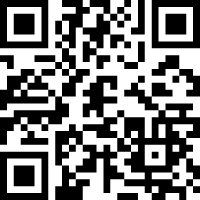 